Il/La sottoscritto/a  (COGNOME, NOME) ……………………………………………………………………………………………………….Codice fiscale ……………………..…………………….   TEL casa …………………………...   TEL ufficio …………………………………CELL ………………………………………………..   EMAIL ………………….………………………………………..  Nominativo altro genitore ……………………………………………………………..  CELL …………………….……………………………..In qualità di genitore di:CONOME, NOME …………………………………………………………………………………………………….………………………………….nato/a il (gg/mm/aa) …………/…………./………..……..   a ……………………………………………………………………      M  |  Fresidente a …………………………………………………………………..   Comune di ………………………………………………………….via/ piazza………………………………………………………………………………………………….   N° civico …………………………………Codice fiscale …………………………………………………………………………………………………………………………………………………SCELTA DEL PERIODOINFORMAZIONI SANITARIE DA DICHIARARE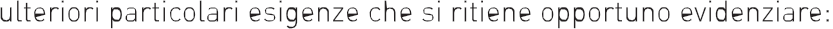 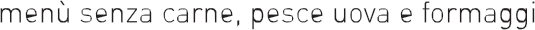 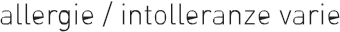 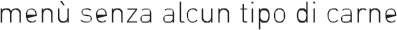 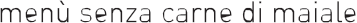 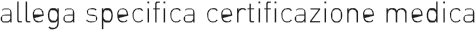 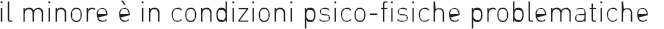 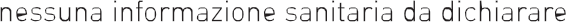 AUTORIZZAZIONI IN CASO DI: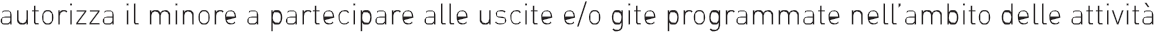 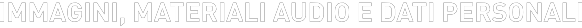 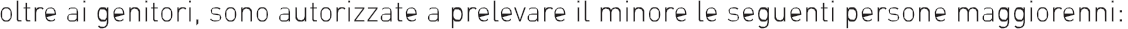 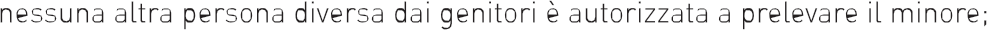 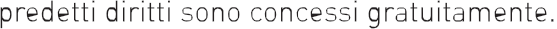 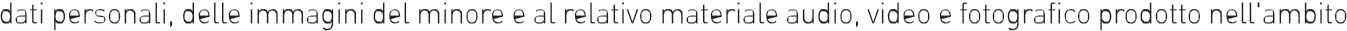 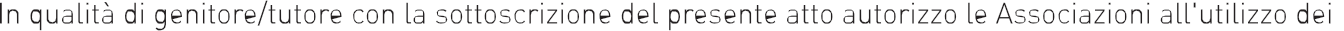 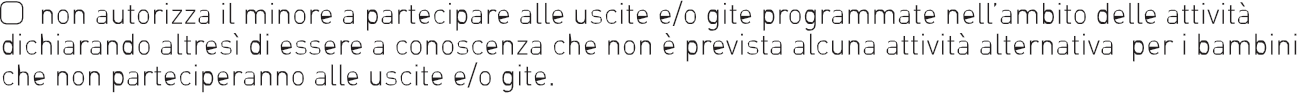 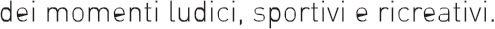 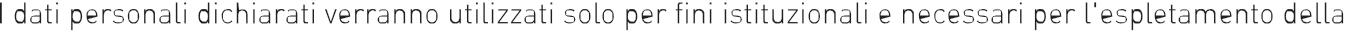 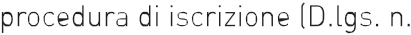 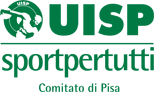 COMITATO TERRITORIALE PISA